Фотеев Андрей Васильевич, учитель физической культуры МКОУ «Средняя общеобразовательная школа №4», город Шадринск.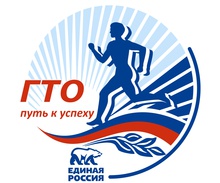 Тема «Комплекс ГТО» Учащиеся 9 - 11 классовЦели: привлечение детей к проблемам здорового образа жизни, ориентированного на сохранение и укрепление здоровья;подготовка к выполнению норм ГТО.Задачи:Образовательная:Ознакомить с историей ГТО и новыми нормативами, техникой выполнения.Развивающая:Развитие интереса к спорту и стремления сдать нормы ГТО.Воспитательная:Пропаганда спорта и здорового образа жизни.Воспитание патриотических чувств.Место проведения: кабинет информатики, спортивный зал.Оборудование и инвентарь: мультимедиа проектор, экран, презентация, персональные компьютеры,  гири 16 кг, скамьи гимнастические, турники навесные.Ход мероприятия.-Организационный момент-Вступительная часть Сегодня мы с вами постараемся разобраться, что же такое ГТО?1000 лет назад великий врач Древнего Востока Авиценна писал: «…С гимнастикой дружи, всегда веселым будь,И проживешь 100 лет, а может быть, и более.Микстуры, порошки – к здоровью ложный путь.Природою лечись – в саду и чистом поле…»Здоровье – это одна из важнейших ценностей человека, залог его благополучия и долголетия. Здоровый человек хорошо работает, учиться, он радуется жизни, может путешествовать и познавать окружающий мир, принести пользу себе и окружающим.- Как вы думаете, ребята, а от чего же зависит здоровье?- Как вы думаете, правительство России заботится о здоровье своего народа?  - Почему наше государство заботится о том, чтобы его граждане были здоровы?Так вот для этой цели и служит комплекс ГТО.ГТО — программа физкультурной подготовки в общеобразовательных, профессиональных и спортивных организациях. Программа ГТО была создана в Советском Союзе и просуществовала с 1931 до 1991 г. Она охватывала население от 10 до 60 лет. В ней предусматривалось всестороннее физическое развитие населения страны, укрепление и сохранение здоровья, подготовка к труду и защите Родины. Как известно, «в здоровом теле - здоровый дух», поэтому, сдача нормативов ГТО способствовала формированию духовного и морального облика советского человека. Цель комплекса ГТО – увеличение продолжительности жизни населения с помощью систематической физической подготовки.Задача – массовое внедрение комплекса ГТО, охват системой подготовки всех возрастных групп населения.Принципы – добровольность и доступность системы подготовки для всех слоев населения, медицинский контроль, учет местных традиций и особенностей.В 2014 году Президент Российской Федерации Владимир Путин подписал указ о возвращении системы ГТО. Владимир Путин заявил о том, что, «…несмотря на усилия по продвижению ценностей здорового образа жизни, сейчас многие дети имеют хронические заболевания, и ситуация с массовым и с детским спортом требует серьезных изменений».-Показ презентации.История ГТО в СССР (3слайд);Озвучить возрастные нормативы (4 слайд) приложение 1;Объяснение техники выполнения норматива: Наклон вперед из положения, стоя с прямыми ногами на гимнастической скамье (ниже уровня скамьи-см)  (5 слайд);Объяснение техники выполнения норматива: рывок гири 16 кг (количество раз) (6 слайд);Объяснение техники выполнения норматива: Подтягивание из виса на высокой перекладине (7 слайд);Объяснение техники выполнения норматива: Поднимание туловища из положения, лежа на спине (8 слайд);Объяснение техники выполнения норматива: Сгибание и разгибание рук в упоре лежа на полу (9 слайд);Объяснение техники выполнения норматива: Прыжок в длину с места толчком двумя ногами (10 слайд);Объяснение техники выполнения норматива: Стрельба из пневматической винтовки (11 слайд); Рассказ о 5 шагах до получения значка ГТО (12 слайд);  Время с ознакомлением сайта ГТО, процессом регистрации(13 слайд); Ответьте на вопрос  (15 слайд).-Приглашение желающих попробовать себя в трёх видахРывок гири;Тест на гибкость;Подтягивание на перекладине.Приложение 1Утвержденыприказом Минспорта Россииот «08» июля 2014г.№ 575Государственные требования к уровню физической подготовленности населения при выполнении нормативов Всероссийского физкультурно-спортивного  комплекса «Готов к труду и обороне» (ГТО)V. СТУПЕНЬ(возрастная группа от16 до 17 лет)1. Виды испытаний (тесты) и нормативы*Для бесснежных районов страны.** Для получения знака отличия Комплекса необходимо выполнить обязательные испытания (тесты) по определению уровня развития скоростных возможностей, выносливости, силы, гибкости, а также необходимое количество испытаний (тестов) по выбору по определению уровня развития скоростно-силовых возможностей, координационных способностей, уровня овладения прикладными навыками. Виды обязательных испытаний (тестов) и испытаний (тестов) по выбору изложены в приложении к настоящим Требованиям.2. Требования к оценке знаний и умений –в соответствии с федеральным государственным образовательным стандартом.3. Рекомендации к недельному двигательному режиму(не менее 10 часов)№ п/пВиды испытаний (тесты)НормативыНормативыНормативыНормативыНормативыНормативыНормативыНормативыНормативыНормативыНормативыНормативыНормативыНормативыНормативыНормативыНормативы№ п/пВиды испытаний (тесты)ЮношиЮношиЮношиЮношиЮношиЮношиЮношиЮношиЮношиДевушкиДевушкиДевушкиДевушкиДевушкиДевушкиДевушкиДевушки№ п/пВиды испытаний (тесты)Бронзовый знакБронзовый знакБронзовый знакСеребряный знакСеребряный знакСеребряный знакЗолотой знакЗолотой знакЗолотой знакБронзовый знакБронзовый знакБронзовый знакСеребряный знакСеребряный знакСеребряный знакЗолотойзнакЗолотойзнакОбязательные испытания (тесты)Обязательные испытания (тесты)Обязательные испытания (тесты)Обязательные испытания (тесты)Обязательные испытания (тесты)Обязательные испытания (тесты)Обязательные испытания (тесты)Обязательные испытания (тесты)Обязательные испытания (тесты)Обязательные испытания (тесты)Обязательные испытания (тесты)Обязательные испытания (тесты)Обязательные испытания (тесты)Обязательные испытания (тесты)Обязательные испытания (тесты)Обязательные испытания (тесты)Обязательные испытания (тесты)Обязательные испытания (тесты)Обязательные испытания (тесты)1.Бег на  (с)14,614,614,614,314,314,313,813,818,018,018,018,017,617,617,616,316,32.Бег на (мин, с)9.209.209.208.508.508.507.507.5011.5011.5011.5011.5011.2011.2011.209.509.502.или на (мин, с)15.1015.1015.1014.4014.4014.4013.1013.10---------3.Подтягивание из виса на высокой перекладине (количество раз)8881010101313---------или рывок гири 16 кг (количество раз)1515152525253535---------или подтягивание из виса лежа на низкой перекладине (количество раз)--------111111111313131919или сгибание и разгибание рук в упоре лежа на полу (количество раз)--------999910101016164.Наклон вперед из положения стоя с прямыми ногами на гимнастической скамье (ниже уровня скамьи-см)666888131377779991616Испытания (тесты) по выборуИспытания (тесты) по выборуИспытания (тесты) по выборуИспытания (тесты) по выборуИспытания (тесты) по выборуИспытания (тесты) по выборуИспытания (тесты) по выборуИспытания (тесты) по выборуИспытания (тесты) по выборуИспытания (тесты) по выборуИспытания (тесты) по выборуИспытания (тесты) по выборуИспытания (тесты) по выборуИспытания (тесты) по выборуИспытания (тесты) по выборуИспытания (тесты) по выборуИспытания (тесты) по выборуИспытания (тесты) по выборуИспытания (тесты) по выбору5.Прыжок в длину с разбега (см)Прыжок в длину с разбега (см)3603803803804404404404404403103103203203603603605.или прыжок в длину с места толчком двумя ногами (см)или прыжок в длину с места толчком двумя ногами (см)2002102102102302302302302301601601701701851851856.Поднимание туловища из положения лежа на спине (количествораз в 1 мин)Поднимание туловища из положения лежа на спине (количествораз в 1 мин)304040405050505050202030304040407.Метание спортивного снаряда весом  (м)Метание спортивного снаряда весом  (м)273232323838383838-------7.или весом  (м)или весом  (м)---------131317172121218.Бег на лыжах на (мин, с)Бег на лыжах на (мин, с)---------19.1519.1518.4518.4517.3017.3017.308.или на (мин, с)или на (мин, с)25.4025.0025.0025.0023.4023.4023.4023.4023.40-------8.или кросс на  по пересеченной местности*или кросс на  по пересеченной местности*---------Без учета времениБез учета времениБез учета времениБез учета времениБез учета времениБез учета времениБез учета времени8.или кросс на  по пересеченной местности*или кросс на  по пересеченной местности*Без учета времениБез учета времениБез учета времениБез учета времениБез учета времениБез учета времениБез учета времениБез учета времениБез учета времени-------9.Плавание на (мин, с)Плавание на (мин, с)Без учета времениБез учета времениБез учета времениБез учета времени0.410.410.410.410.41Без учета времениБез учета времениБез учета времениБез учета времени1.101.101.1010.Стрельба из пневматической винтовки из положения сидя или стоя с опорой локтей о стол или стойку, дистанция –10 м (очки)Стрельба из пневматической винтовки из положения сидя или стоя с опорой локтей о стол или стойку, дистанция –10 м (очки)1520202025252525251515202025252510.или из электронного оружия из положения сидя или стоя с опорой локтей о стол или стойку, дистанция -  (очки)или из электронного оружия из положения сидя или стоя с опорой локтей о стол или стойку, дистанция -  (очки)1825252530303030301818252530303011Туристский поход с проверкой туристских навыковТуристский поход с проверкой туристских навыковТуристский поход с проверкой туристских навыков на дистанцию
10 кмТуристский поход с проверкой туристских навыков на дистанцию
10 кмТуристский поход с проверкой туристских навыков на дистанцию
10 кмТуристский поход с проверкой туристских навыков на дистанцию
10 кмТуристский поход с проверкой туристских навыков на дистанцию
10 кмТуристский поход с проверкой туристских навыков на дистанцию
10 кмТуристский поход с проверкой туристских навыков на дистанцию
10 кмТуристский поход с проверкой туристских навыков на дистанцию
10 кмТуристский поход с проверкой туристских навыков на дистанцию
10 кмТуристский поход с проверкой туристских навыков на дистанцию
10 кмТуристский поход с проверкой туристских навыков на дистанцию
10 кмТуристский поход с проверкой туристских навыков на дистанцию
10 кмТуристский поход с проверкой туристских навыков на дистанцию
10 кмТуристский поход с проверкой туристских навыков на дистанцию
10 кмТуристский поход с проверкой туристских навыков на дистанцию
10 кмТуристский поход с проверкой туристских навыков на дистанцию
10 кмКоличество видов испытаний (тестов) в возрастной группеКоличество видов испытаний (тестов) в возрастной группеКоличество видов испытаний (тестов) в возрастной группе11111111111111111111111111111111Количество видов испытаний (тестов), которые необходимо выполнить для получения знака отличия Комплекса**Количество видов испытаний (тестов), которые необходимо выполнить для получения знака отличия Комплекса**Количество видов испытаний (тестов), которые необходимо выполнить для получения знака отличия Комплекса**6667778888667778№п/пВиды двигательной деятельностиВременной объем в неделю, не менее (мин)1.Утренняя гимнастика1402.Обязательные учебные занятия в образовательных организациях 1353.Виды двигательной деятельности в процессе учебного дня754.Организованные занятия в спортивных секцияхи кружках по легкой атлетике, плаванию, лыжам, полиатлону, гимнастике, спортивным играм, фитнесу, единоборствам, атлетической гимнастике, туризму, техническим и военно-прикладным видам спорта, в группах здоровья и общей физической подготовки, участие в спортивных соревнованиях1355.Самостоятельные занятия физической культурой, в том числе спортивными играми, другими видами двигательной деятельности120В каникулярное время ежедневный двигательный режим должен составлять не менее 4 часовВ каникулярное время ежедневный двигательный режим должен составлять не менее 4 часовВ каникулярное время ежедневный двигательный режим должен составлять не менее 4 часов